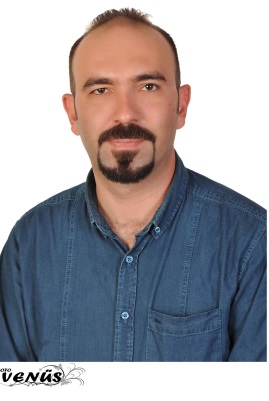 EDUCATION 2001-2006 			:  UNIVERSITY OF SAMSUN 19 MAYIS, FACULTY OF EDUCATION, DEPARTMENT OF FOREIGN LANGUAGES, ENGLISH AND GERMAN LANGUAGE TEACHING 1994-1997 			: IZMIR ATATURK ANATOLIAN TECHNICAL HIGH SCHOOL COMPUTER HARDWARE DEPARTMENT  1990-1994 			: PRIVATE SCHOOLS OF IZMIR COLLEGE 1985-1990 			: NAMIK KEMAL PRIMARY SCHOOL CERTIFICATES			:MILITARY OBLIGATION		:	Done  FOREIGN LANGUAGES ENGLISH 			: 	PROFICIENT GERMAN 			: 	PROFICIENT KNOWLEDGE OF COMPUTER WINDOWS 7, OFFICE 2010 PERSONAL INFORMATION DATE OF BIRTH      		: 27/03/1979 MARITIAL STATUS	 	: DIVORCEDNATIONALITY 			: REPUBLIC OF TURKEY DRIVING LICENCE 		: CLASS “B” WORKING EXPERIENCES 2013 - 				: SAMSUN TRANSLATION AND CONSULTANCY SERVICES –ENGLISH 					  AND GERMAN SWORN TRANSLATOR 	2008-2013			: TECHNICAL TRANSLATOR AT BAT SAMSUN TURKEY FACTORY 2006-2007			: PRIVATE SCHOOLS OF MERALCAN AS AN ENGLISH TEACHER HOBBIES PLAYING THE GUITAR, READING, CLASSICAL MUSIC CONCERTS, WALKING DATEEXPLANATION18.06.2006Letter of first rank 06.03.2006 – 11.08.2006560 Hours English Language Education Course Programme given by Samsun University of 19 MAYIS, Education, Research and Implementation Center of Foreign Languages (OYDEM)07.09.2007Certificate of oath – 3rd Notary Samsun/TURKEY04.11.2011Crimson &Co. Reference Letter – Samsun/TURKEY20.02.2012 – 24.02.2012AF2/KDF2ER Filter Machine Electronical Training - Samsun/TURKEY15.03.2012 – 05.04.2012FOCKE F550 Packer Machine Mechanical Training – Verden/Germany17.04.2012 – 11.05.2012FOCKE F350 Packer Machine Mechanical Training – Samsun/TURKEY13.11.2012 – 14.12.2012FOCKE F350 Packer Machine Mechanical Training – Samsun/TURKEY11.01.2013 – 01.02.2013 FOCKE F550 Packer Machine Mechanical Training – Verden/Germany26.02.2013 – 21.03.2013 FOCKE F350 Packer Machine Electronical Training – Samsun/TURKEY13.01.2014 – 28.02.2014HAUNI M5 Maker Machine Mechanical Training  – Hamburg/Germany